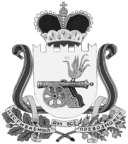 ВЯЗЕМСКИЙ РАЙОННЫЙ СОВЕТ ДЕПУТАТОВРЕШЕНИЕот 31.01.2018  № 8О внесении изменений в решение Вяземского районного Совета депутатов от 26.08.2015 № 60Руководствуясь Федеральным законом от 6 октября 2003 года № 131-ФЗ «Об общих принципах организации местного самоуправления в Российской Федерации», Уставом муниципального образования «Вяземский район» Смоленской области,  Регламентом Вяземского районного Совета депутатов, Вяземский районный Совет депутатовРЕШИЛ:	1. Внести изменения в решение Вяземского районного Совета депутатов от 26.08.2015 № 60 «Об утверждении Положения о порядке осуществления Вяземским районным Советом депутатов контрольных мероприятий за исполнением Администрацией муниципального образования «Вяземский район» Смоленской области полномочий по решению вопросов местного значения», изложив его в новой редакции согласно приложению. 	2. Настоящее решение вступает в силу с  момента принятия. 	3. Опубликовать настоящее решение в газете «Вяземский вестник» и  обнародовать путем размещения в информационно-телекоммуникационной сети «Интернет» на официальном сайте Вяземского районного Совета депутатов vyazma-region67.ru. 	4. Контроль за исполнением настоящего решения возложить на постоянную комиссию по законности, правопорядку и контролю органов местного самоуправления Вяземского районного Совета депутатов.Приложение к решению Вяземского районного Совета депутатов от 26.08.2015 № 60 (в редакции решения от 31.01.2018 № 8)Положение о порядке осуществления Вяземским районным Советом депутатов контрольных мероприятий за исполнением Администрацией муниципального образования «Вяземский район» Смоленской области полномочий по решению вопросов местного значения1. Общие положения	1.1. Настоящее Положение составлено с целью урегулирования правоотношений, возникающих при взаимодействии Вяземского районного Совета депутатов  (далее – Совет депутатов), Главы муниципального образования «Вяземский район» Смоленской области (далее – Глава муниципального образования) и Администрации муниципального образования «Вяземский район» Смоленской области (далее - Администрация)  при осуществлении контрольных мероприятий.	1.2. Настоящее Положение разработано в целях реализации исключительного полномочия Совета депутатов по контролю исполнения органами местного самоуправления и должностными лицами органов местного самоуправления полномочий по решению вопросов местного значения, определенного частью 10 статьи 35 Федерального закона от 06.10.2003г. № 131-ФЗ «Об общих принципах организации местного самоуправления в Российской Федерации» и статьей 21 Устава муниципального образования «Вяземский район» Смоленской области (далее - Устав).	1.3. Действие настоящего Положения распространяется на Главу муниципального образования, заместителей Главы муниципального образования, структурные подразделения Администрации и их руководителей.	1.4. Настоящее Положение не регулирует порядок осуществления финансового контроля.2. Понятие контрольных мероприятий и задачи при их осуществлении	2.1.  Контрольные мероприятия – сбор информации уполномоченными на то субъектами о соответствии деятельности Главы муниципального образования, заместителей Главы муниципального образования, структурных подразделений Администрации и их руководителей действующему законодательству, Уставу и принятыми в соответствии с ними муниципальными нормативными правовыми актами.     	2.2. Основными задачами при осуществлении контрольных мероприятий являются:- контроль Совета депутатов над осуществлением Администрацией своих полномочий по решению вопросов местного значения;- выявление фактов нарушения Устава и муниципальных правовых актов Главой муниципального образования, заместителями Главы муниципального образования, структурными подразделениями Администрации и их руководителями; - выявление фактов неисполнения или ненадлежащего исполнения Главой муниципального образования, заместителями Главы муниципального образования, структурными подразделениями Администрации и их руководителями федерального и муниципального законодательства, решений Вяземского районного Совета депутатов и иных муниципальных правовых актов. - устранение негативных тенденций развития муниципального образования «Вяземский район» Смоленской области (далее – муниципальное образование);- поддержка позитивных тенденций развития муниципального образования;3. Полномочия Совета депутатов при проведении контрольных мероприятий	3.1. При проведении контрольных мероприятий Совет депутатов наделяются следующими полномочиями:- самостоятельно осуществлять контрольные мероприятия;- создание рабочих групп из депутатов Совета депутатов и специалистов, участие которых необходимо при осуществлении контрольных мероприятий;-привлечение на договорной основе специалистов для осуществления контрольных мероприятий.4. Формы и порядок осуществления контроля	4.1. Формы осуществления контроля: - рассмотрение (заслушивание) отчетов, информаций и сообщений Главы муниципального образования, заместителей Главы муниципального образования, структурных подразделений Администрации и их руководителей по различным вопросам осуществления местного самоуправления, находящимся в компетенции указанных органов;- направление запросов (обращений) Совета депутатов, постоянных комиссий Совета депутатов и иных рабочих органов Совета депутатов к Главе муниципального образования, заместителям Главы муниципального образования, структурным подразделениям Администрации и их руководителям по различным вопросам осуществления местного самоуправления, находящимся в компетенции указанных органов;- направление запросов (обращений) Совета депутатов, постоянных комиссий Совета депутатов и иных рабочих органов Совета депутатов к иным лицам и в иные органы (организации) по  вопросам, готовящимся к рассмотрению в Вяземском районном Совете депутатов, его постоянных комиссиях и рабочих группах.	4.2. Отчеты – форма контроля, проводимая в соответствии с настоящим Положением и иными решениями Совета депутатов, которая заключается в получении Советом депутатов необходимой информации о деятельности заместителей Главы муниципального образования, структурных подразделений Администрации и их руководителей по решению вопросов местного значения, находящихся в их компетенции, за определённый период.4.2.1. Отчет составляется в соответствии с формой, предусмотренной решением Совета депутатов. В случае, если форма отчета не утверждена решением Совета депутатов, то отчет предоставляется в произвольной  форме. При рассмотрении отчета депутатами могут быть затребованы дополнительные сведения.4.2.2 Отчет предоставляется в Совет депутатов в срок, указанный в запросе Совета депутатов о предоставлении отчёта.4.2.3. По результатам рассмотрения отчета Советом депутатов принимается одно из следующих решений:1) утвердить отчёт и признать деятельность заместителя Главы муниципального образования, структурного подразделения Администрации и (или) его руководителя, предоставившего отчёт, удовлетворительной; 2) утвердить отчёт и признать деятельность соответствующего заместителя Главы муниципального образования, структурного подразделения Администрации и (или) его руководителя, предоставившего отчёт, неудовлетворительной;3) отправить отчёт на доработку.4.2.4. В решении Совета депутатов указываются причины, по которым деятельность признается неудовлетворительной. Данное решение направляется Главе муниципального образования для устранения указанных причин. 4.2.5. Основанием для направления отчета на доработку является предоставление неполных или недостоверных данных. 4.2.6. Ежегодный отчёт Главы муниципального образования формируется и рассматривается в соответствии с Положением о порядке представления и рассмотрения ежегодного отчета Главы муниципального образования «Вяземский район» Смоленской области о результатах своей деятельности, деятельности Администрации муниципального образования «Вяземский район» Смоленской области4.2.7. Отчет об исполнении бюджета муниципального образования представляется и рассматривается в соответствии с действующим законодательством и муниципальными правовыми актами, устанавливающими порядок рассмотрения отчета об исполнении бюджета муниципального образования.	4.3. Информация (сообщение):4.3.1. Информация (сообщение) – сведения об исполнении вопросов местного значения и переданных государственных полномочий на территории муниципального образования.4.3.2. Информация (сообщение) предоставляются в Совет депутатов в течении 15 дней со дня его получения или в срок, указанный непосредственно в запросе Совета депутатов, постоянных комиссий Совета депутатов и иных рабочих органов Совета депутатов.4.3.3. Информация (сообщение) предоставляются в Совет депутатов в виде писем, подписанных лицом, к которому был направлен запрос, с изложением (приложением) запрашиваемых сведений. 4.3.4. По итогам рассмотрения информации (сообщения) может быть принято решение принять информацию (сообщение) к сведению и (или) дать по ней ту или иную рекомендацию.                          .  
	4.4. Запрос (обращение) Совета депутатов, постоянных комиссий Совета депутатов и иных рабочих органов Совета депутатов:4.4.1.Запрос – это обращение Совета депутатов, постоянных комиссий Совета депутатов и иных рабочих органов Совета депутатов к Главе муниципального образования, заместителям Главы муниципального образования, структурным подразделениям Администрации и их руководителям, а также к иным лицам и в иные органы (организации) с требованием предоставления информации и получения разъяснений по указанным в запросе вопросам.4.4.2. Орган или лицо, к которому обращен запрос (обращение), обязаны в течение 15 дней со дня его получения, направить в Совет депутатов, постоянную комиссию Совета депутатов и в иные рабочие органы Совета депутатов ответ по существу запроса (обращения). 4.4.3. Обсуждение сведений, полученных в ответ на запрос (обращение), может проводиться на заседаниях Совета депутатов, постоянных комиссий Совета депутатов и иных рабочих органов Совета депутатов.
	5. Использование результатов контрольных мероприятий	5.1. При обнаружении Советом депутатов, постоянной комиссией Совета депутатов и иным рабочим органом Совета депутатов фактов нарушения действующего законодательства или недостатков правового регулирования правоотношений в области местного самоуправления Совет депутатов  вправе:- принять решение о передаче материалов проверки в соответствующие правоохранительные органы для правовой оценки;- рекомендовать Главе муниципального образования, заместителям Главы муниципального образования, структурным подразделениям Администрации и их руководителям принять меры с целью устранения соответствующего нарушения действующего законодательства и (или) недостатка правового регулирования, а также недопущения их в дальнейшем;- вносить Главе муниципального образования, заместителям Главы муниципального образования, структурным подразделениям Администрации и их руководителям предложения об устранении недостатков правового регулирования;- принять в пределах своей компетенции самостоятельное решение, необходимое для устранения соответствующего нарушения действующего законодательства и (или) недостатка правового регулирования, а также недопущения их в дальнейшем.  	5.2. Результаты контрольных мероприятий могут размещаться Советом депутатов в средствах массовой информации и на официальном сайте Вяземского районного Совета депутатов vyazma-region67.ru.Председатель Вяземского  районного Совета депутатов                                     П.В. Хомайко Глава муниципального образования «Вяземский район» Смоленской областиИ.В. Демидова «____»   _________________ 2018 г.